NESTOR M. SAYAOQUALIFICATIONAble to work well in a fast paced environment, be able to work well with others and have the ability to try and learn new things.Self-motivated, have initiative, high level of energy. Have strong verbal communication skills, decision making, and critical thinking, organizing and planning.Tolerant and flexible to different situations.Work confidently within a group. Manage time effectively, prioritizing task and able to work to deadlines.Perseverance, Hardworking and Passionate at work.SPECIAL SKILLSKnowledgeable in Windows Operating SystemMicrosoft Office ApplicationsBasic Designing ( Photoshop, In Design, Illustrator )Audio Arranger ( Cool Edit Pro 2.1, Adobe Audition 3.0 )Video Editing ( Pro show Gold 8.0, Sony Vegas Pro 12.0 )Customer ServiceOffice ProceduresComputer LiterateFiling / ArchivingData EntryDancingBaking EDUCATIONAL, PROFESSIONAL REGISTRATION:Bachelor of Science in Information TechnologyRamon Magsaysay Memorial Colleges, PhilippinesJune 2005 – March 2012PROFESSIONAL EXPERIENCE:Cook / Confectioner AssistantBakery DepartmentJune 14, 2015 – August 25, 2016Emirates Flight Catering, Dubai, United Arab EmiratesMaintain a clean and organized work area and maintain all equipment according to maintenance plans and established procedures.Assist the senior cook and sous chef for the production.Weigh, measure and mix ingredients according to recipes.Cook the exact number of items ordered by the client.Cover, date and correctly store all food preparation items.Substitute for assist other cooks during emergencies or rush periods.Operating machines according to the standard settings.Assist in preparing food for functions and events.Produce and prepare food to comply with the menu in accordance with the food hygiene standards within our Food Hygiene Policy.Maintained the gold standard of food quality and food safety.ADMINISTRATIVE STAFFHR DepartmentJuly 2013 – April 2015Provincial Government of Sarangani, Alabel Sarangani Province, PhilippinesProvide general administrative and clerical support including mailing, scanning, faxing and copying to management.Maintain electronic and hard copy filing system.Answering employee question.Creating and distributing documents.Maintaining computer system by updating and entering data.Preparing new employee files.Compiling reports and spreadsheets and preparing spreadsheets.Open, sort and distribute incoming correspondence.Assist with day to day operations of the HR functions and duties.OFFICE CLERKMay 2012 – June 2013Columbia Computer Center, General Santos City, PhilippinesCommunicate with customers, employees and other individuals to answer questions or explain information.Answer telephones, direct calls and taken messages.Compile, copy, sort and file records activities, business transaction and other activities.Complete mail bills, contract, policies, invoices or checks.Operate office machines such as photocopiers, scanners and personal computer.Compute, record, proofread data and other information such as records or reports.SERVICE CREWWorking StudentFebruary 2009 – April 2011Chicken Hauz Restaurant, General Santos City, PhilippinesWelcome customers as they arrive at the order counter.Provide customers with the menu and suggest food items as per their preferences.Operate fry stations and grills to handle food preparation activities.Rotate stored food items to ensure freshness.Manage cleaning and maintenance activities on equipment such as ovens and grillsMaintain clean and well organized service areas and food storage.Back up other crew members to keep team work flow at efficient level.Assemble orders and pack them in a safe manner.Obtaining revenues, issuing receipts, accepting payments, returning the change.PERSONAL DATA:Name:		Nestor Menacio SayaoAge:			27 yrs. OldBirth Date:		October 13, 1988Sex:			MaleHeight:		5’5Job Seeker First Name / CV No: 1841670Click to send CV No & get contact details of candidate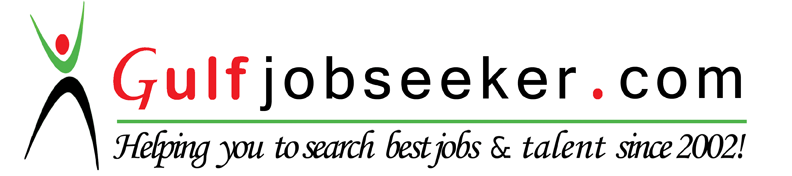 